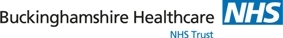 PAEDIATRIC DIETETIC REFERRALDate of referral :SMH    /WHSMH    /WHSMH    /WHIn patient   /   Out patient(delete as appropriate)Name of referrer: (please print)Ward / Department and Contact no:Ward / Department and Contact no:Ward / Department and Contact no:Patient Consultant:Patient Details: (or patient sticker)Name:                                                Date of Birth:                                  Address: Hospital no:                                       NHS no:Patient Details: (or patient sticker)Name:                                                Date of Birth:                                  Address: Hospital no:                                       NHS no:Patient Details: (or patient sticker)Name:                                                Date of Birth:                                  Address: Hospital no:                                       NHS no:Patient Details: (or patient sticker)Name:                                                Date of Birth:                                  Address: Hospital no:                                       NHS no:Weight:Height:CLINICAL DETAILS (including diagnosis):CLINICAL DETAILS (including diagnosis):CLINICAL DETAILS (including diagnosis):CLINICAL DETAILS (including diagnosis):CLINICAL DETAILS (including diagnosis):REASON FOR REFERRAL:REASON FOR REFERRAL:REASON FOR REFERRAL:REASON FOR REFERRAL:REASON FOR REFERRAL:IN PATIENTIN PATIENTIN PATIENTIN PATIENTIN PATIENTSTAMP  (Nutritional Screening) Score:Has the STAMP action plan been implemented?         Yes   /   No                     STAMP  (Nutritional Screening) Score:Has the STAMP action plan been implemented?         Yes   /   No                     STAMP  (Nutritional Screening) Score:Has the STAMP action plan been implemented?         Yes   /   No                     Expected date of discharge:Expected date of discharge:All referrals: please telephone or bleep Dietetic Department with: ward, patient name, hospital number, reason for referral                                      SMH:   ext 5775       Bleep 765        WH:  ext 5776             Telephoned:    □         Date/Time:                                       Signature:All referrals: please telephone or bleep Dietetic Department with: ward, patient name, hospital number, reason for referral                                      SMH:   ext 5775       Bleep 765        WH:  ext 5776             Telephoned:    □         Date/Time:                                       Signature:All referrals: please telephone or bleep Dietetic Department with: ward, patient name, hospital number, reason for referral                                      SMH:   ext 5775       Bleep 765        WH:  ext 5776             Telephoned:    □         Date/Time:                                       Signature:All referrals: please telephone or bleep Dietetic Department with: ward, patient name, hospital number, reason for referral                                      SMH:   ext 5775       Bleep 765        WH:  ext 5776             Telephoned:    □         Date/Time:                                       Signature:All referrals: please telephone or bleep Dietetic Department with: ward, patient name, hospital number, reason for referral                                      SMH:   ext 5775       Bleep 765        WH:  ext 5776             Telephoned:    □         Date/Time:                                       Signature:Please leave the completed referral in the front of the medical notes for the dietitian to collect.Please leave the completed referral in the front of the medical notes for the dietitian to collect.Please leave the completed referral in the front of the medical notes for the dietitian to collect.Please leave the completed referral in the front of the medical notes for the dietitian to collect.Please leave the completed referral in the front of the medical notes for the dietitian to collect.OUT PATIENTOUT PATIENTOUT PATIENTOUT PATIENTOUT PATIENTGP:Surgery:GP:Surgery:Patient’s Daytime contact no:                Mobile no:Patient’s Daytime contact no:                Mobile no:Patient’s Daytime contact no:                Mobile no:GP:Surgery:GP:Surgery:If translator needed, specify language:If translator needed, specify language:If translator needed, specify language:Relevant medication/biochemistry:Relevant medication/biochemistry:Relevant medication/biochemistry:Relevant medication/biochemistry:Relevant medication/biochemistry:Out patient referral form: Please send to Dietetic Department via internal mail or email. Do not fax. Out patient referral form: Please send to Dietetic Department via internal mail or email. Do not fax. Out patient referral form: Please send to Dietetic Department via internal mail or email. Do not fax. Out patient referral form: Please send to Dietetic Department via internal mail or email. Do not fax. Out patient referral form: Please send to Dietetic Department via internal mail or email. Do not fax. 